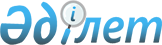 О введении в действие Закона Республики Казахстан "О реабилитации жертв массовых политических репрессий"Постановление Верховного Совета Республики Казахстан от 14 апреля 1993 года



          Верховный Совет Республики Казахстан ПОСТАНОВЛЯЕТ:




          I. Ввести в действие Закон Республики Казахстан  
 Z932200_ 
  "О
реабилитации жертв массовых политических репрессий" с 1 июля 1993
года, за исключением статьи 22.




          II. Статью 22 данного Закона ввести в действие с 1 октября
1993 года.  




          III . Учитывая законное право граждан на получение правдивой
информации, предложить Президенту Республики Казахстан принять
необходимые меры по рассекречиванию законодательных актов, решений
правительственных, партийных и других органов, а также ведомственных
актов, служивших основанием для применения массовых репрессий и
посягательств на права человека.




          IV. Президиуму Верховного Совета Республики Казахстан в
месячный срок создать Комиссию по реабилитации жертв политических
репрессий.




          V. Правительству Республики Казахстан:




          1. До вступления настоящего Закона в силу:




          а) утвердить образец удостоверения, предусмотренного статьей 18
настоящего Закона, принять меры к обеспечению местных органов
исполнительной власти удостоверениями в необходимом количестве;




          б) определить порядок предоставления льгот, указанных в
статье 24 настоящего Закона, и возмещения затрат, связанных с их
предоставлением, из средств республиканского бюджета;




          в) обеспечить пересмотр нормативных актов министерств и ведомств,
противоречащих настоящему Закону.




          2. До 1 октября 1993 года:




          - определить порядок выплаты денежной компенсации,
предусмотренной статьей 22 настоящего Закона;




          - принять необходимые меры по улучшению  
организационно-технического, материального и финансового обеспечения 
органов внутренних дел, национальной безопасности, прокуратуры и
судов, занимающихся вопросами реабилитации граждан.




          3. Рассмотреть вопросы:




          - о возможности распространения действия данного Закона в части
предоставления социально-бытовых льгот и выплаты компенсаций на лиц,
понесших моральный и материальный вред в связи с репрессированием их
родных и близких, в частности, детей, не достигших 18-летнего
возраста на момент репрессии и оставшихся без родительского
попечения; членов семей необоснованно расстрелянных или умерших в




местах заключения и др.;
     - о необходимости принятия законодательного акта по вопросам
возмещения реабилитированным гражданам стоимости изъятого у них
имущества либо его возвращению и представить свои предложения
в Комиссию по реабилитации жертв политических репрессий.

               Председатель
        Верховного Совета Республики
                 Казахстан
      
      


					© 2012. РГП на ПХВ «Институт законодательства и правовой информации Республики Казахстан» Министерства юстиции Республики Казахстан
				